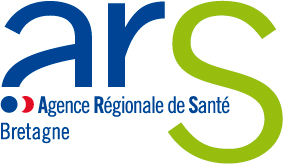 FICHE PROJET ANNEXE N°1-AMI COVID LONGLe présent document a pour objectif de permettre aux porteurs de projet de décrire les initiatives mises en place ou projets pour la prise en charge et le suivi du Covid-longFICHE PROJET ANNEXE N°1-AMI COVID LONGLe présent document a pour objectif de permettre aux porteurs de projet de décrire les initiatives mises en place ou projets pour la prise en charge et le suivi du Covid-longPromoteurs/RéférentsPromoteurs/RéférentsIdentification de la structure qui porte l’initiative/projet : nom, adresseIdentification du point de contact/référent dans la structure : nom, fonction, adresse e-mailIdentification de la structure qui porte l’initiative/projet : nom, adresseIdentification du point de contact/référent dans la structure : nom, fonction, adresse e-mailActeurs/Partenaire(s) identifié(s)Acteurs/Partenaire(s) identifié(s)Lister les acteurs participant au projet en indiquant leur périmètre d’intervention : type de professionnels, structures partenaires, établissements, investisseurs, associations…Collaborations éventuelles à développer : préciser avec quel(s) acteurs, objectifs…Lister les acteurs participant au projet en indiquant leur périmètre d’intervention : type de professionnels, structures partenaires, établissements, investisseurs, associations…Collaborations éventuelles à développer : préciser avec quel(s) acteurs, objectifs…Contexte et constats ayant conduit à la mise en place de l’initiative ou projet Contexte et constats ayant conduit à la mise en place de l’initiative ou projet Décrivez le contexte ayant conduit à la mise en place des actions/projet pour la prise en charge du covid-longLister et détailler les différents éléments déclencheurs Décrivez le contexte ayant conduit à la mise en place des actions/projet pour la prise en charge du covid-longLister et détailler les différents éléments déclencheurs Objectifs  et détail de l’initiative ou projetObjectifs  et détail de l’initiative ou projetQuels sont les objectifs de la mise en place de l’initiative/ projet ? En termes qualitatif et quantitatif Détailler l’action (objectifs, indicateurs…)Quels sont les objectifs de la mise en place de l’initiative/ projet ? En termes qualitatif et quantitatif Détailler l’action (objectifs, indicateurs…)Public bénéficiaire et thématique viséePublic bénéficiaire et thématique viséeQuels sont les typologies des publics visés ? patient (post-réanimation, consultation médecine générale, grand public….), professionnels ….Pour quelle(s) thématique(s) ? prise en charge, rééducation, orientation, formation, information…Quels sont les typologies des publics visés ? patient (post-réanimation, consultation médecine générale, grand public….), professionnels ….Pour quelle(s) thématique(s) ? prise en charge, rééducation, orientation, formation, information…Zone géographique ou territoire de réalisation de l’actionZone géographique ou territoire de réalisation de l’actionPrécisez la zone d’application de l’initiative/projet : établissement, territoires, GHT, département, région…Précisez la zone d’application de l’initiative/projet : établissement, territoires, GHT, département, région…Prérequis nécessaires pour poursuivre l’initiative ou mettre en œuvre le projetPrérequis nécessaires pour poursuivre l’initiative ou mettre en œuvre le projetDécrire les leviers nécessaires à la poursuite de l’opération ou la mise en œuvre du projet : formations, investissements, ingénierie de projet….Décrire les besoins d’accompagnement éventuels avec les coûts associés et postes de dépensesDécrire les leviers nécessaires à la poursuite de l’opération ou la mise en œuvre du projet : formations, investissements, ingénierie de projet….Décrire les besoins d’accompagnement éventuels avec les coûts associés et postes de dépensesCalendrierCalendrierIndiquer le planning de l’initiative ou du projet : identifier les différentes phases de mise en œuvre et la date de début de l’activitéIndiquer le planning de l’initiative ou du projet : identifier les différentes phases de mise en œuvre et la date de début de l’activité